 Playground/Recreation Committee Update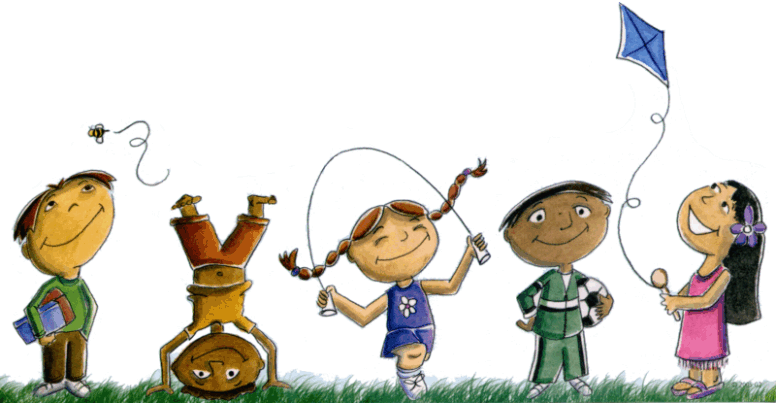 Summer is finally here and we’ve already had some great weather.  Unfortunately the COVID-19 pandemic is likely to limit the type of events the Recreation Committee is able to plan this summer.  The Committee has met several times and is exploring various opportunities. The Committee will continue to monitor the restrictions around public gatherings and plan accordingly.The following are a number of updates we are happy to share………PlaygroundThe play structure and swing set purchased last summer for the beach area will be installed on July 20, 2020 (weather permitting).  In advance of the installation date we will require volunteers on Friday, July 17, 2020 at 10:00 am to assist with the site preparation.  If you are available to assist, please arrive at the Community Centre at 10:00 am. Volunteers are no longer needed on Friday, July 17, 2020 (updated July 14, 2020).Following the installation of the play structure, the site will need to remain closed for a couple days to allow the cement to set properly.  It is critical that people respect the closure and stay off the site until the caution tape has been removed.  PLEASE ENSURE YOUR CHILDREN ARE ASKED TO STAY OFF THE STRUCTURE UNTIL THE CAUTION TAPE HAS BEEN REMOVED. Beach Volleyball CourtThanks to a generous donation from Ron and Kim Folk, a beach volleyball area is being developed at the beach. Site preparation for the beach volleyball court will be done at the same time as the play structure site preparation. We’d like to send a special thank you to Ron and Kim Folk for this generous donation!Kids ClubDue to the COVID-19 pandemic, Kids Club will not be taking place this summer.Bottle DrivesThe Committee is once again holding two bottle drives this summer.  The bottle drives will take place on Saturday, July 11th and Sunday, September 6th at 9:30 am at the Community Centre (beach).  Please leave your recycling at the end of your driveway on those mornings or drop them off at the Community Centre.  If you would like to volunteer to help out, please join us at the Community Centre.  It only takes an hour and it’s a great way to meet others from around the community.For those individuals who would like to donate their recyclables from the city, the Committee has a “Drop and Go” account with SARCAN.Here’s how it works:Take your recyclables to any SARCAN location (rinsed with lids removed)Locate the “Drop and Go” kiosk insideEnter “Alice Beach” when asked for the group phraseEnter how many bags you have and it will print labels.Attach the labels to the bags and leave them in the drop location.VolunteersAs always, if you would like to help out with the Committee please email rvabrecreation@sasktel.net.  No commitment is required!! You can help out as little or as much as you would like.